The Cotswolds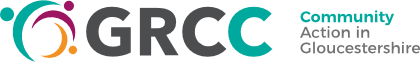 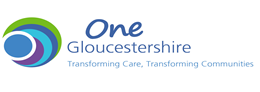 Gloucestershire Community Wellbeing ServiceCommunity/Self-Referral Part A – Details of individual (to be completed by individual or person referring)Part B- Referral InformationSupport required in relation to (please select all that apply):Do you/they experience any of the following? (please select all that apply):Are you/they in contact with of the services below? (please select all that apply):Part C- Risk Assessment *Is there anything the service needs to know about in case a home visit is required?Part D- Consent To be completed by person referring (if applicable)To be completed by person being referredI consent to referral to the Community Wellbeing Service. I understand that any personal information shared about me will be treated as confidential in line with Data Protection Act and that it may be used in anonymous form for statistical or research purposes. I understand that I have the right to (i) withdraw my consent and (ii) access my information. I give permission for my GP (and referrer where different) to be kept informed of my progress.Please CLICK to tick box to indicate consent to refer *Consent is required for the Community Wellbeing Service to accept referralName:Date of Birth:Contact number:Gender: Male Female Transgender   Not Known   Decline to Disclose   Other Address (incl. postcode):Contact Email:(optional)GP Practice:GP Practice:NHS Number (if known):NHS Number (if known):Caring ResponsibilitiesDebt/FinanceEmploymentLonelinessSocial IsolationWelfare CheckGeneral Health & FitnessHousing/EnvironmentMental Health & WellbeingLong Term Health ConditionsOther (please specify)“What Matters To Me” What support do you/the person you are referring hope to get from the Community Wellbeing Service?“What Matters To Me” What support do you/the person you are referring hope to get from the Community Wellbeing Service?“What Matters To Me” What support do you/the person you are referring hope to get from the Community Wellbeing Service?“What Matters To Me” What support do you/the person you are referring hope to get from the Community Wellbeing Service?“What Matters To Me” What support do you/the person you are referring hope to get from the Community Wellbeing Service?“What Matters To Me” What support do you/the person you are referring hope to get from the Community Wellbeing Service?Please give any other relevant referral information that will help the Community Wellbeing Service provide support.Please give any other relevant referral information that will help the Community Wellbeing Service provide support.Please give any other relevant referral information that will help the Community Wellbeing Service provide support.Please give any other relevant referral information that will help the Community Wellbeing Service provide support.Please give any other relevant referral information that will help the Community Wellbeing Service provide support.Please give any other relevant referral information that will help the Community Wellbeing Service provide support.Hearing difficultiesCommunication difficultiesSight lossRequires an interpreterOther (Please specify)NHS Mental HealthSocial CareOther (Please specify)Are you/they at risk from others or vulnerable in any way? If so please specify below:Are there any risks associated with where you/they live? (e.g. dogs at the property, partner etc.) If so please specify below:Referrer Name:Date of Referral:Referrer contact number/or email:Referrer contact number/or email:Relationship to person being referred (or organisation, if applicable):Relationship to person being referred (or organisation, if applicable):Signature of person being referred:Signature of person being referred:Signature of person being referred:Signature of person being referred:Signature of person being referred:OR Please confirm verbal consent given by marking with an ‘X’:YESNOToday’s Date:Today’s Date:Today’s Date:Today’s Date:Today’s Date:Referrals can be made by email or phone.Referrals can be made by email or phone.E-mail address:cws.grcc@nhs.netPhone number07738 106384